P        D        B          Q p        d         b          qle p retourné devient d et le b retourné devient q……proposez à votre enfant les alphas pour les différencier :p comme  perroquet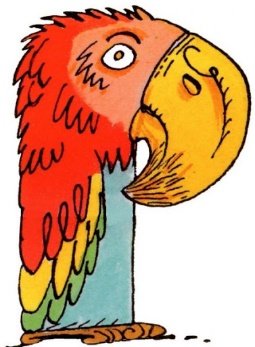 d comme   dame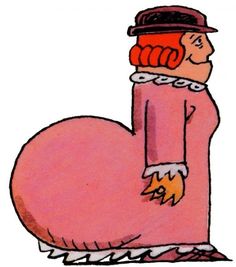 b comme   botte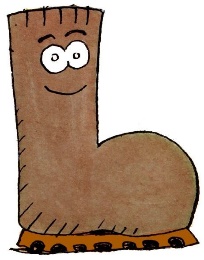 q comme   quille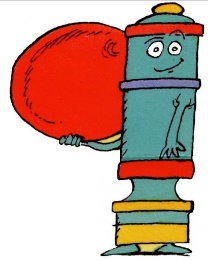 